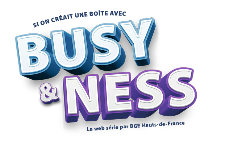 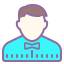 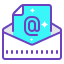 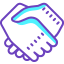 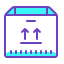 Partenaires clésQuels sont les partenaires dont vous avez le plus besoin ?Exemples : fournisseurs, sous-traitants, organisations professionnelles, prescripteurs, etc…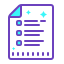 Activités clésQue devez-vous faire pour produire votre produit/service ?Avez-vous une activité de :ConceptionAchat/reventeProductionGestion logistiqueIntermédiation commerciale ?Etc…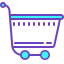 OffreQuel produit/service proposez-vous ?A quels besoins/problèmes répond-il ?Quel est son avantage par rapport aux autres ?Votre offre est-elle ?NouvelleMoins cherPersonnalisablePlus accessiblePlus performanteEtc…OffreQuel produit/service proposez-vous ?A quels besoins/problèmes répond-il ?Quel est son avantage par rapport aux autres ?Votre offre est-elle ?NouvelleMoins cherPersonnalisablePlus accessiblePlus performanteEtc…Relation clientQuelle relation spécifique allez-vous mettre en place avec vos clients pour les attirer, les fidéliser et les inciter à acheter ?Allez-vous proposer :Une assistance personnelleUn service d’échangeUn programme de fidélitéEtc…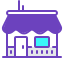 ClientsQui sont vos clients ?Combien sont-ils ?Y-a-t-il différents segments de clientèle ?Quelles sont leurs caractéristiques :Entreprises, particuliers…Local/internationalNiveau de revenusHabitudes de consommationEtc…Partenaires clésQuels sont les partenaires dont vous avez le plus besoin ?Exemples : fournisseurs, sous-traitants, organisations professionnelles, prescripteurs, etc…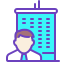 Ressources clésQuelles sont les ressources dont vous avez besoin ?SalariésSavoir-faireFonds de commerceLocalLicences, brevetsMatérielsEtc…OffreQuel produit/service proposez-vous ?A quels besoins/problèmes répond-il ?Quel est son avantage par rapport aux autres ?Votre offre est-elle ?NouvelleMoins cherPersonnalisablePlus accessiblePlus performanteEtc…OffreQuel produit/service proposez-vous ?A quels besoins/problèmes répond-il ?Quel est son avantage par rapport aux autres ?Votre offre est-elle ?NouvelleMoins cherPersonnalisablePlus accessiblePlus performanteEtc…CanauxQuels modes de distribution et de communication allez-vous utiliser pour valoriser votre offre, la distribuer et assurer le SAV ?Exemples : flyer, site internet, boutique, agents commerciaux, vente directe, conseiller clientèle/SAV…ClientsQui sont vos clients ?Combien sont-ils ?Y-a-t-il différents segments de clientèle ?Quelles sont leurs caractéristiques :Entreprises, particuliers…Local/internationalNiveau de revenusHabitudes de consommationEtc…CoûtsQuelles sont les principales charges de votre activité ?Quelles sont les charges fixes et les charges variables ?CoûtsQuelles sont les principales charges de votre activité ?Quelles sont les charges fixes et les charges variables ?CoûtsQuelles sont les principales charges de votre activité ?Quelles sont les charges fixes et les charges variables ?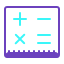 RevenusComment vos clients vont-ils payer pour acquérir votre produit/service ?Doivent-ils payer :un prix fixe, variableune locationun abonnementUn forfaitRevenusComment vos clients vont-ils payer pour acquérir votre produit/service ?Doivent-ils payer :un prix fixe, variableune locationun abonnementUn forfaitRevenusComment vos clients vont-ils payer pour acquérir votre produit/service ?Doivent-ils payer :un prix fixe, variableune locationun abonnementUn forfait